Your recent request for information is replicated below, together with our response.1) As of 6th September 2023, how many specialist modern slavery and trafficking police officers are employed by the force? Please provide a breakdown by both rank, and by PIP level, where applicable.Police Scotland have a dedicated National Human Trafficking Unit based in their Specialist Crime Division. The Unit is comprised of 3 Teams, Investigation, Intelligence Development and Coordination and partnerships and has the following staffing. I x Detective Superintendent (Rape, Serious Sexual Crime, Prostitution and Human Trafficking)1 x Detective Chief Inspector (Rape, Serious Sexual Crime, Prostitution and Human Trafficking)2 x Detective Inspectors4 x Detective Sergeants12 x Detective Constables5 x Members of Police Staff2 Justice and Care employed Victim Navigators.The National Human Trafficking Unit support a network of around 60 human trafficking champions based in each of the 13 territorial policing divisions and other specialist divisions along with British Transport Police. The Human Trafficking champions are investigators who provide local advice and guidance to colleagues and have an overview of human trafficking in their division. This provides a consistent approach to tackling trafficking and exploitation across Scotland.2) As of 6th September 2023, how many vacancies are there for specialist modern slavery and trafficking police officers in the force? Please provide a breakdown of the vacancy rank and PIP level, where applicableThere are currently no vacancies within this unit.3) Does the force have a specialist modern slavery and trafficking unit? Please provide the name of this unit, and its budget for the last five financial yearsIn addition to the above, a specialist human trafficking unit is based within Greater Glasgow Division comprising:1 x Detective Inspector1 x Detective Sergeant7 x Detective ConstablesBudgets for National Human Trafficking Unit:2018/19: 312,280.582019/20: 374,940.002020/21: 359,971.392021/22: 713,793.692022/23: 853,934.954) How many a) officers and b) police staff does the force employ and, as of 6th September 2023, how many of these have received specialist modern slavery training during their employment to date? Please distinguish between officers and staff in your answerPlease be advised that Police Officer and Police Staff numbers are publicly available.As such, in terms of Section 16 of the Freedom of Information (Scotland) Act 2002, I am refusing to provide you with the information sought.  Section 16 requires Police Scotland when refusing to provide such information because it is exempt, to provide you with a notice which: (a) states that it holds the information, (b) states that it is claiming an exemption, (c) specifies the exemption in question and (d) states, if that would not be otherwise apparent, why the exemption applies.  I can confirm that Police Scotland holds the information that you have requested and the exemption that I consider to be applicable is set out at Section 25(1) of the Act - information otherwise accessible:“Information which the applicant can reasonably obtain other than by requesting it under Section 1(1) is exempt information”	The information you are seeking is available on the Police Scotland website, via the following link: Police Scotland Officer Numbers - Police ScotlandThere is there is a MOODLE Course for Human Trafficking, mandatory for all front facing officers up to the rank of Chief Inspector. There are also bespoke Human Trafficking modules in Probationer training, Initial Investigator, Advanced Investigator, Senior Investigating Officer, Solo/VRI/SCIM and JII training courses.Modern Slavery is covered in Detective Training Unit (DTU) Human Trafficking Course, which is for police officers only.  To date, there have been 51 police officers who have completed the DTU Human Trafficking course.  5) As in question 4, how many a) officers and b) police staff have received modern slavery training in the past year, the past two years and the past three years? Please provide separate answers for each time period and please only include current employeesThe DTU Human Trafficking Course was first rolled out in 2022/23 due to the training suspension as a result of COVID-19.2022/232 x HT courses – 34 police officers trained.2023/241 x HT course – 17 officers trained.2 further courses planned for this year – a further 36 officers expected to be trained.6) How many staff work in a procurement function, and how many of these have completed specialist modern slavery training?7) How many staff working in a procurement function have received modern slavery training in the past year, the past two years and the past three years? Please provide separate answers for each time period and please only include current employeesAs at 30 June 2023, there are 72 police staff within procurement.  No staff have attended the aforementioned DTU Human Trafficking Course.If you require any further assistance please contact us quoting the reference above.You can request a review of this response within the next 40 working days by email or by letter (Information Management - FOI, Police Scotland, Clyde Gateway, 2 French Street, Dalmarnock, G40 4EH).  Requests must include the reason for your dissatisfaction.If you remain dissatisfied following our review response, you can appeal to the Office of the Scottish Information Commissioner (OSIC) within 6 months - online, by email or by letter (OSIC, Kinburn Castle, Doubledykes Road, St Andrews, KY16 9DS).Following an OSIC appeal, you can appeal to the Court of Session on a point of law only. This response will be added to our Disclosure Log in seven days' time.Every effort has been taken to ensure our response is as accessible as possible. If you require this response to be provided in an alternative format, please let us know.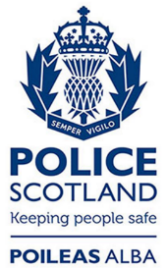 Freedom of Information ResponseOur reference:  FOI 23-2304Responded to:  27 September 2023